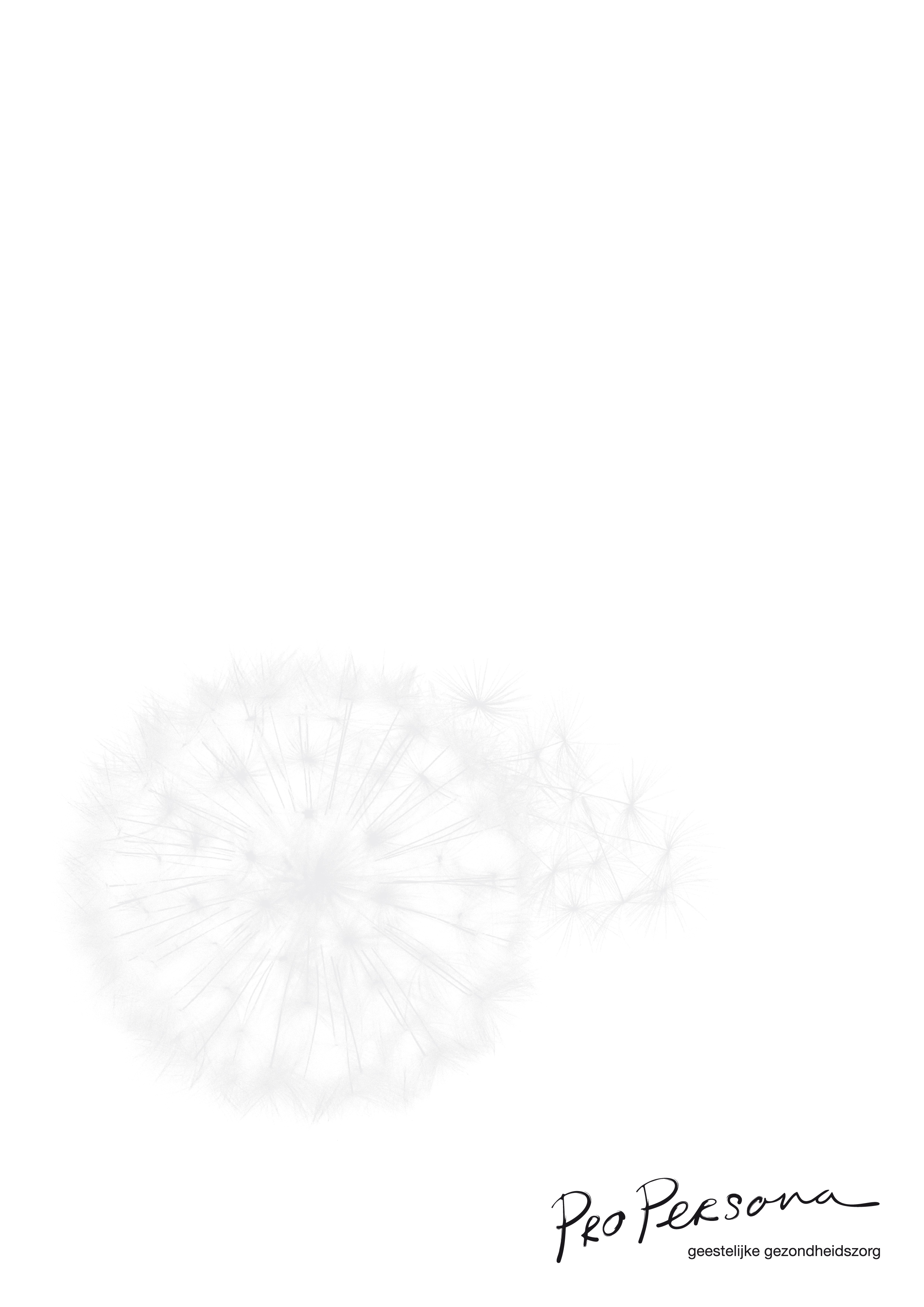 Datum aanmelding:Persoonlijke gegevensBurgerlijke staat (aankruisen indien van toepassing)Woonvorm (aankruisen wat van toepassing is)DagbestedingContactpersoonJuridische status (aankruisen indien van toepassing)BewindvoeringCurateleMentorschapCIZ-indicatieHuisartsVerzekeringApotheekVerwijzerGewenst deelprogramma (aankruisen indien van toepassing)Reden van verwijzingAard van de problematiekVoorgeschiedenisDiagnosenEerdere contacten met de hulpverlening 
(aankruisen indien van toepassing)Psychodiagnostische gegevens2 
(aankruisen indien van toepassing)MedicatieMiddelengebruik misbruik van (aankruisen indien van toepassing)Schulden (aankruisen indien van toepassing)Instemming cliënt (aankruisen indien van toepassing)Toesturen aanPro PersonaAanmeldfunctionaris WinklerkliniekMedisch CentrumPostbus 276870 AA  RenkumTelefoon (026) 483 33 13Fax (026) 482 14 96
Email: aanmelding.winklerliniek@propersona.nlAanmeldingExpertisecentrum Neuropsychiatrie, WinklerkliniekFamilienaamVoorletters +roepnaamGeslachtGeboorteplaats + datumHuidige adresPostcode + plaatsTelefoonnummerEmailNationaliteitBSN nummerOngehuwdGehuwd, metGescheidenWeduwe/weduwnaarGezin SamenlevendAlleenstaandBij oudersInstelling:Anders:Opleiding/beroepWerkDagbestedingNaamAdresPostcode + plaatsTelefoonRelatie t.o.v. cliëntVrijwilligIBS, expiratiedatum: Rechterlijke machtiging, expiratiedatum: NaamAdresPostcode + plaatsTelefoonNaamAdresPostcode + plaatsTelefoonNaamAdresPostcode + plaatsTelefoonClient heeft een CIZ-indicatieAangeven aard van beschikkingNaamAdresPostcode + plaatsTelefoonFaxEmailHuisarts is op de hoogte van de verwijzing  Ja of neeVerzekeraarPolis nummerIngangsdatum verzekeringNaam Adres Postcode + plaatsTelefoonFaxNaamAGB-code Naam contactpersoonFunctieAdresPostcode + plaatsTelefoonEmailNiet Aangeboren HersenletselZiekte van ParkinsonMultiple ScleroseKorsakovZiekte van HuntingtonAnders:Wat is de hulpvraag van de cliënt/cliëntsysteem/verwijzer aan de Winklerkliniek?Feitelijke beschrijving van de problematiek en de context waarbinnen deze plaatsvindt :Wat is de voorgeschiedenis van de problematiek?Somatische diagnose:Psychiatrische diagnose:Wanneerdd-mm-jjjjGGZAPZAZVerslavingszorgAnders:Neuropsychologisch onderzoekIntelligentieonderzoekPsychiatrisch onderzoekNeurologisch onderzoekAanvullend diagnostisch onderzoek anders:Huidige medicatie:Relevante medicamenteuze voorgeschiedenis:AlcoholCannabisOpiatenOverig:Cliënt heeft ernstige financiële problemenCliënt neemt deel aan een schuldsaneringsprogrammaInstemming cliënt